Arabic Alphabet Puzzle Mats (Small size)Prophets' Stories for Children (Audio CDWe Love Muhammad (With Music, Audio CD)We Are Muslims 2 (Audio CD)Qur'an for Little Muslims 2 (Audio CD)Qur'an for Little Muslims 3 (Audio CDQur'an for Little Muslims 1 (Audio CD)The Fables of Bah Ya Bah (Special Edition, DVD and CD Game Combo)The Fables of Bah Ya Bah (DVD)We Love Muhammad Life In Mecca: Volume 1 (DVD)Arabian Sinbad - Arabic Language Treasure: Let's Learn Arabic (Kit, 2nd Edition) سندباد العربيQur'an Recitation (2 Audio CD) المصحف المعلم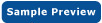 